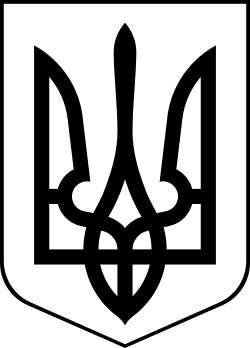 УкраїнаМЕНСЬКА МІСЬКА РАДАЧернігівська область(друга сесія восьмого скликання) ПРОЄКТ РІШЕННЯ22 січня 2021 року 	№____Про внесення змін до рішення другої сесії восьмого скликання Менської міської ради № 147 від 30.12.2020 У зв'язку з необхідністю внесення уточнень до рішення міської ради,  з метою проведення державної реєстрації юридичних осіб публічного права - закладів освіти, переданих зі спільної власності територіальних громад сіл, селищ, міста Менського району до комунальної власності Менської міської територіальної громади, керуючись статтями 26, 60 Закону України “Про місцеве самоврядування в Україні” Менська міська радаВИРІШИЛА:Внести наступні зміни до рішення Менської міської ради від 30.12.2020 № 147 “Про прийняття зі спільної власності територіальних громад сіл, селищ, міста Менського району у комунальну власність Менської міської територіальної громади окремих юридичних осіб публічного права”:1) у пункті 1 та додатку 1 до рішення зазначити юридичні назви закладів освіти, що передані із спільної власності територіальних громад сіл, селищ, міста Менського району відповідно до рішення Менської районної ради № 551 від 25 вересня 2020 року «Про безоплатну передачу із спільної власності територіальних громад сіл, селищ, міста Менського району у комунальну власність Менської міської об’єднаної територіальної громади закладів освіти», наступним чином:1.1.Городищенська загальноосвітня школа І-ІІ ступенів Менської районної ради Чернігівської області.1.2. Покровська загальноосвітня школа І-ІІІ ступенів Менської районної ради Чернігівської області.1.3. Волосківська загальноосвітня школа І-ІІ ступенів Менської районної ради Чернігівської області.1.4.Степанівський міжшкільний навчально-виробничий комбінат.2)пункт 3 рішення викласти у наступній редакції: “Включити Менську міську раду (код ЄДРПОУ 04061777) до складу засновників наступних юридичних осіб публічного права:- Городищенська загальноосвітня школа І-ІІ ступенів Менської районної ради Чернігівської області;- Покровська загальноосвітня школа І-ІІІ ступенів Менської районної ради Чернігівської області;- Волосківська загальноосвітня школа І-ІІ ступенів Менської районної ради Чернігівської області;- Степанівський міжшкільний навчально-виробничий комбінат.3)Пункт 4 рішення викласти у наступній редакції «Змінити юридичну назву закладів з:- Городищенська загальноосвітня школа І-ІІ ступенів Менської районної ради Чернігівської області - на Городищенський заклад загальної середньої освіти І-ІІ ступенів Менської міської ради Чернігівської області;- Покровська загальноосвітня школа І-ІІІ ступенів Менської районної ради Чернігівської області - на Покровський заклад загальної середньої освіти І-ІІІ ступенів Менської міської ради Чернігівської області;- Волосківська загальноосвітня школа І-ІІ ступенів Менської районної ради Чернігівської області - на Волосківський заклад загальної середньої освіти І-ІІ ступенів Менської міської ради Чернігівської області.- назву Степанівського міжшкільного навчально-виробничого комбінату – залишити без змін.     2.Контроль за виконанням цього рішення покласти на постійну комісію з питань охорони здоров'я, соціального захисту населення, освіти, культури, молоді, фізкультури та спорту, гуманітарних питань, та   заступника міського голови з питань діяльності виконкому В.В.Прищепу.Міський голова                                                                      Г.А.Примаков